IEEE MTT-S Nagoya Chapter & IEEE AP-S Nagoya Chapter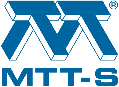 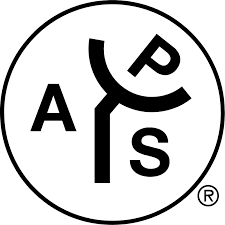 2022年度 秋季学生発表会“Midland Student Express 2022 Autumn” のご案内IEEE MTT-S Nagoya Chapter Chair	　　桑原 義彦IEEE AP-S Nagoya Chapter Chair	　　野口 啓介IEEE MTT-S / AP-S Nagoya Chaptersでは，下記の通り，東海・北陸地区の大学・大学院および高等専門学校におけるアンテナ・伝搬，マイクロ波に関連する分野の学生を対象とした「学生発表会 “Midland Student Express 2022 Autumn”」を開催します．奮ってご発表ください．また，学生の発表会を通じた交流も目的としており，運営に協力頂ける学生の方も併せて募集しています．記開催日：2022年12月3日（土）9:30-16:20（予定）会場：富山県民会館 4階 401号室 (富山県富山市新総曲輪4-18，TEL：076－432－3111)			https://www.bunka-toyama.jp/kenminkaikan/access-parking/index.html発表者：東海・北陸地区の大学生および大学院生，高等専門学校の学生（IEEE会員でなくても発表できます．）発表言語：日本語または英語参加費：無料発表申込み：2022年11月25日（金）17時までに，和文および英文にて，①発表者氏名，②IEEE会員番号（会員の場合），③所属，④発表題目，⑤発表形態(対面 or オンライン)⑥指導教員氏名および⑦発表者E-mailアドレス，をishisaka[at]pu-toyama.ac.jp までE-mailでお送りください．（subjectを「Midland Student Express発表申込み」としてください．）なお，申込み後３日間を過ぎても申込み受理の連絡がない場合は，下記の世話人まで問合せをお願いします．また，運営に協力頂ける学生の方も併せてご連絡ください．プログラム：口頭発表は，発表10分+質疑応答5分で予定しています．プログラムは，2022年11月30日（水）までに以下のURLに掲載する予定です．IEEE MTT-S Nagoya Chapter (http://ewh.ieee.org/r10/nagoya/mtt/) IEEE AP-S Nagoya Chapter (http://ewh.ieee.org/r10/nagoya/aps/)発表概要：2022年11月30日（水）17時までに，スライドの抜粋（A4用紙3枚程度，1ページ当たり4スライド）または概要（A4用紙１枚程度，フォーマット指定なし）を電子形態(PDF)で作成し，ishisaka[at]pu-toyama.ac.jpまでE-mailに添付してお送りください．（subjectを「Midland Student Express発表概要」としてください．）主　　　催：IEEE MTT-S Nagoya Chapter, IEEE AP-S Nagoya Chapter協　　　賛：IEEE Nagoya Section, 電子情報通信学会 北陸支部以上．世話人・連絡先：＊SPAMメール防止のためにメールアドレスの一部を変更しています．[at]を@に変更ください．